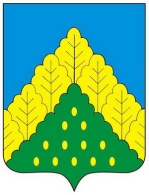                           Чăваш Республикинчи                                                         Правительственная комиссия           Комсомольски район администрацийĕ                                             по делам несовершеннолетних  ------------------------------------------------------------------                                и защите их прав                                          Чувашская  Республика                                                        Администрация Комсомольского района                                                           КОМИССИЯ ПО ДЕЛАМ                                                                               НЕСОВЕРШЕННОЛЕТНИХ                                                                    И ЗАЩИТЕ ИХ ПРАВ                                                                       429143, с. Комсомольское, ул.Заводская, 57                           тел.: (8-83539) 5-14-85                        e-mail: koмs_kdn@cap.ru                02.07.2021  № 230О Т Ч Е Ткомиссии по делам несовершеннолетних и защите их прав при администрации Комсомольского района Чувашской Республики                  за 2 квартал  2020/2021 года.Председатель КДН и ЗП при администрации Комсомольскогорайона Чувашской Республики                                                                                    А.В.СеливановПушкина Любовь Михайловнател.(83539) 5-14-85№п/пНаименование показателей 2020 г.2021 г.I. Проводимая профилактическая работа с несовершеннолетними и родителями (и иными законными представителями)1. Проведено заседаний (всего):911изних-расширенные00изних-выездные002.  Всего служащих, осуществляющих работу по организации деятельности Комиссии223. Состоит несовершеннолетних на учете в комиссии (всего):    78изних:-совершившие правонарушения, повлекшие применение меры административного взыскания1    2изних:-совершившие правонарушения до достижения, с которого наступает административная ответственность, либо совершившие антиобщественные действия01изних:-освобожденные из учреждений уголовно - исполнительной системы00изних:-освобожденные от уголовной ответственности вследствие акта об амнистии или в связи с изменением обстановки00изних:-осужденные условно00изних:-осужденные к мерам наказания, не связанным с лишением свободы (обязательные работы, исправительные работы, ограничение свободы)00изних:-осужденные за совершение преступления небольшой или средней тяжести и освобожденных судом от наказания с применением мер воспитательного воздействия01изних:-вернувшиеся из специальных учебно-воспитательных учреждений закрытого типа00изних:-употребляющие наркотические средства или психотропные вещества без назначения врача00изних:-употребляющие алкогольную и спиртосодержащую продукцию, пиво                     и напитки, изготавливаемые на его основе01изних:-занимающиеся бродяжничеством11изних:-занимающиеся попрошайничеством00изних:-обвиняемые в совершении преступлений, в отношении которых избрана мера пресечения, не связанная с заключением под стражу30изних:-условно-досрочно освобожденные от отбывания наказания00изних:-иные224.  Закреплено за ними общественных воспитателей (всего):78из  них:-депутатов разного уровня76из  них:-педагогов01из  них:-социальных работников00из  них:-сотрудников ОВД00из  них:-иных лиц015. Составлено индивидуальных программ реабилитации (ИПР) совместно               с общественными воспитателями  (всего):786.из них:   Рассмотрено административных материалов в отношении несовершеннолетних (всего):7186.из них:-ч. 1 ст. 20.1. КоАП РФ036.из них:-ч. 1 ст. 20.6.1. КоАП РФ016.из них:-ч. 1 ст. 20.20. КоАП РФ016.из них:-ч. 2 ст. 20.20. КоАП РФ006.из них:-ч. 3 ст. 20.20. КоАП РФ006.из них:-ст. 20.21. КоАП РФ116.из них:-ст.7.17 КоАП РФ006.из них:-ст.7.27. КоАП РФ116.из них:-иные:  ч. 1 ст. 12.7. КоАП РФ256.из них:             -ст.12.6. КоАП РФ006.из них:             -ч.1.1. ст. 12.1. КоАП РФ106.из них:             -ч.1 ст. 12.37. КоАП РФ006.из них:             -ч.2 ст. 12.37. КоАП РФ116.из них:             -ч.2 ст.12.13. КоАП РФ006.из них:             -ч.1 ст. 12.1. КоАП РФ016.из них:             -ч.1 ст.12.29. КоАП РФ006.из них:             -ч.5 ст. 11.1. КоАП РФ006.из них:             -ч. 2 ст. 12.29. КоАП РФ006.из них:              -ч.2 ст. 12.26. КоАП РФ006.из них:              -ст. 6.11. КоАП РФ 006.из них:             -ч.1 ст. 19.15. КоАП РФ006.из них:              -ст. 19.16. КоАП РФ016.из них:              -ч.4 ст. 19.30. КоАП РФ016.из них:              -ч.1 ст.6.9. КоАП РФ006.из них:              -ч.1 ст. 6.24. КоАП РФ116.из них:              -ст. 6.1.1. КоАП РФ016.из них:              -ч.1 ст. 19.15.1. КоАП РФ006.из них:              -ч. 1 ст. 12.27. КоАП РФ006.из них:              -ч. 2 ст. 12.27. КоАП РФ006.из них:              -ч.1 ст. 12.3. КоАП РФ006.из них:              -ч.3 ст. 12.5. КоАП РФ 006.из них:              -ч.1 ст. 12.5. КоАП РФ006.из них:              -ч.1 ст. 12.2 КоАП РФ006.из них:              -ч.2 ст. 12.25 КоАП РФ006.из них:              -ч.3 ст. 9 Закона Чувашской Республики об административных правонарушениях007.  Количество несовершеннолетних, чьи дела были рассмотрены на заседании Комиссии (всего):718из  них:-учащиеся школ58из  них:-учащиеся профессиональных училищ04из  них:-студентов высших учебных заведений00из  них:-учащиеся других учебных заведений10из  них:-работающих00из  них:-не работающих, не учащихся168.    По рассмотренным материалам вынесено решение: 718изних:-предупреждение02изних:- освобождены от административной ответственности согласно ч.2 ст.2.3 КоАП РФ00изних:-устное замечание согласно ст.29.9  КоАП РФ00изних:- возвращение адмпротокола и других материалов дела в орган, должностному лицу, в случае составления протокола и оформления других материалов неправомочными лицами, неправильного составления протокола и оформления других материалов дела либо неполноты представленных материалов, которая не может быть восполнена при рассмотрении дела01изних:-о передаче адмпротокола и других материалов дела на рассмотрение по подведомственности00в т.ч.-наложено штрафов на несовершеннолетних (всего):715в т.ч.-на общую сумму13350руб.37950руб.9.    Количество материалов, по которым производство по делу об административном правонарушении прекращено (всего): 00изних:-отсутствие события правонарушения00изних:-отсутствие состава  правонарушения 00изних:-отмена закона, установившего административную ответственность за данное правонарушение00изних:-истечение сроков давности привлечения к административной ответственности00изних:-наличие по одному и тому же факту совершения лицом правонарушения, постановления о назначение административного наказания, либо постановления о возбуждении уголовного дела00изних:-смерть физического лица, в отношении которого ведется производство по делу об административном правонарушении0010.    Рассмотрено материалов в отношении несовершеннолетних, поступивших из субъектов системы профилактики безнадзорности и правонарушений несовершеннолетних (всего):12из                них:-об исключении несовершеннолетних из образовательных  учреждений11из                них:-об изменении формы получения образования00из                них:-связанных с направлением несовершеннолетних правонарушителей                      в специальные учебно-воспитательные учреждения закрытого типа00из                них:-жалоб и заявлений несовершеннолетних, их родителей (иных законных представителей), связанных с нарушением или ограничением прав и законных интересов несовершеннолетних00из                них:-представлений о выявленных фактах нарушения или ограничения прав  и законных интересов несовершеннолетних00из                них:-об  исполнении несовершеннолетними обязанностей, возложенных судом00из                них:-по постановлениям органов внутренних дел или прокуратуры в отношении несовершеннолетних, совершивших общественно-опасное деяние до достижения возраста, с которого наступает уголовная ответственность01 в т.ч.   По фактам самовольных уходов несовершеннолетних  (всего):00из                них:-из семей00из                них:-из учреждений органов образования00из                них:-из учреждений органов социальной защиты населения0011.   Мероприятия, проводимые Комиссией по социальной реабилитации несовершеннолетних, освободившихся из мест лишения свободы:00из                них:- оказано содействие в трудоустройстве00из                них:-оказана социально-психологическая помощь00из                них:-оказана педагогическая помощь00из                них:-направлены в социально – реабилитационные  центры 00из                них:-организован досуг (направлены в кружки, секции)0012.   Состоит на учете родителей (иных законных представителей) всего273013.   Рассмотрено административных материалов в отношении родителей (иных законных представителей) (всего):1920изних:- ч.1 ст. 5.35 КоАП РФ1917изних:- ч.2,3 ст. 5.35 КоАП РФ00изних:- ч.3 ст. 6.10 КоАП РФ00изних:- ст. 20.22. КоАП РФ00изних:- ч.1 ст. 6.23. КоАП РФ00изних:- ч.1, ч.2 ст.6.10 КоАП РФ (на граждан)02изних:-ч.1 ст. 3.11. КоАП РТ 00-ч. 1 ст. 6.23. КоАП РФ0114.    По рассмотренным материалам вынесено решение: 1920из                них:-предупреждение55из                них:-устное замечание согласно ст.2.9. КоАП РФ00из                них:- возвращение адмпротокола и других материалов дела в орган, должностному лицу, в случае составления протокола и оформления других материалов неправомочными лицами, неправильного составления протокола и оформления других материалов дела либо неполноты представленных материалов, которая не может быть восполнена при рассмотрении дела20из                них:-о передаче адмпротокола и других материалов дела на рассмотрение по подведомственности00в   т.ч.-наложено штрафов (всего):1112в   т.ч.-на общую сумму17700руб.6250 руб.15.    Количество материалов, по которым производство по делу об административном правонарушении прекращено (всего): 13из                            них:-по малозначительности00из                            них:-отсутствие события правонарушения00из                            них:-отсутствие состава  правонарушения 03из                            них:-отмена закона, установившего административную ответственность за данное правонарушение00из                            них:-истечение сроков давности привлечения к административной ответственности10из                            них:-наличие по одному и тому же факту совершения лицом правонарушения, постановления о назначение административного наказания, либо постановления о возбуждении уголовного дела00из                            них:-смерть физического лица, в отношении которого ведется производство по делу об административном правонарушении00II. Работа по внедрению ювенальной пробации001.Количество специалистов по пробации002.Количество полученных запросов из органов следствия и дознания003.Количество заведенных Карт социального сопровождения (КСС)004.Количество разработанных индивидуальных программ реабилитации (ИПР)005.Количество несовершеннолетних, совершивших преступления (правонарушения) повторно, из числа охваченных специалистами по пробации00